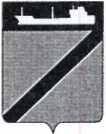 ПОСТАНОВЛЕНИЕАДМИНИСТРАЦИИ ТУАПСИНСКОГО ГОРОДСКОГО ПОСЕЛЕНИЯ               ТУАПСИНСКОГО РАЙОНА от  02.06.2016                                                                              № 827г. Туапсе О внесении изменений в постановление администрации Туапсинского городского поселения Туапсинского района  от            28 января 2016 года № 84 «Заключение дополнительного соглашения к договору аренды земельного участка, договору безвозмездного пользования земельным участком»В соответствии с пунктом 3 статьи 5 Федерального закона  от  27 июля 2010 года № 210-ФЗ «Об организации предоставления государственных и муниципальных услуг», распоряжением главы администрации (губернатора) Краснодарского края от 18.02.2016 года № 39-р «Об организации мониторинга выполнения Федерального закона от 1 декабря 2014 года № 419-ФЗ «О внесении изменений в отдельные законодательные акты Российской Федерации по вопросам социальной защиты инвалидов в связи с ратификацией конвенции о правах инвалидов» в Краснодарском крае», в целях приведения административных регламентов предоставления муниципальных услуг в  соответствие с действующим законодательством,  п о с т а н о в л я ю:1.Внести в приложение к постановлению администрации Туапсинского городского поселения Туапсинского района    от    28 января 2016 года № 84 «Заключение дополнительного соглашения к договору аренды земельного участка, договору безвозмездного пользования земельным участком»  изменения, изложив его в новой  редакции  согласно  приложению.2.Отделу юридического обеспечения по взаимодействию с представительным органом, организации работы по обращению граждан, общественностью, СМИ  администрации Туапсинского городского поселения Туапсинского района  (Дроботова)  разместить настоящее постановление на официальном сайте администрации Туапсинского городского поселения.	  3.Сектору по документообороту управления делами администрации Туапсинского городского поселения (Кот) обнародовать настоящее постановление в установленном порядке.4.Постановление вступает в силу со дня его официального обнародования.Глава Туапсинскогогородского поселения								А.В.ЧеховАДМИНИСТРАТИВНЫЙ РЕГЛАМЕНТпредоставления муниципальной услуги «Заключение дополнительного соглашения к договору аренды земельного участка, договору безвозмездного пользования земельным участком»Раздел I. ОБЩИЕ ПОЛОЖЕНИЯ1.1. Предмет регулирования административного регламента:Административный регламент предоставления муниципальной услуги «Заключение дополнительного соглашения к договору аренды земельного участка, договору безвозмездного пользования земельным участком»(далее – Регламент) определяет стандарты, сроки и последовательность административных процедур (действий) по предоставлению администрацией Туапсинского городского поселения Туапсинского района (далее – администрация)  муниципальной услуги «Заключение дополнительного соглашения к договору аренды земельного участка, договору безвозмездного пользования земельным участком»(далее – муниципальная услуга).1.2. Круг заявителей:Заявителями на получение муниципальной услуги (далее – заявители) являются: физические и юридические лица,  с которыми заключены договоры аренды земельного участка, договоры безвозмездного пользования земельным участком.1.3. Требования к порядку информирования о предоставлении муниципальной услуги:1.3.1.  В предоставлении муниципальной услуги участвуют: отдел имущественных и земельных отношений администрации (далее – уполномоченный орган), многофункциональные центры предоставления государственных и муниципальных услуг Краснодарского края (далее – МФЦ).1.3.2. Информирование о предоставлении муниципальной услуги осуществляется:1.3.2.1. В МФЦ:при личном обращении;посредством интернет-сайта – http://mfc.krd.ru – «Online-консультант», «Электронный консультант», «Виртуальная приемная».1.3.2.2. В уполномоченном органе:в устной форме при личном обращении;с использованием телефонной связи;по письменным обращениям.1.3.2.3. Посредством размещения информации на официальном интернет-портале администрации, адрес официального сайта http://adm.tuapse.ru.1.3.2.4. Посредством размещения информации на едином портале государственных и муниципальных услуг и (или) региональном портале государственных и муниципальных услуг Краснодарского края в информационно-телекоммуникационной сети «Интернет» (далее – Портал).1.3.2.5. Посредством размещения информационных стендов в МФЦ и уполномоченном органе.1.3.2.6. Посредством Единой справочной службы: 7(800)1000-900, горячей линии: 8(86167) 2-96-86.1.3.3. Консультирование по вопросам предоставления муниципальной услуги осуществляется бесплатно.Специалист, осуществляющий консультирование (посредством телефона или лично) по вопросам предоставления муниципальной услуги, должен корректно и внимательно относиться к заявителям.При консультировании по телефону специалист должен назвать свою фамилию, имя и отчество, должность, а затем в вежливой форме четко и подробно проинформировать обратившегося по интересующим его вопросам.Если специалист не может ответить на вопрос самостоятельно, либо подготовка ответа требует продолжительного времени, он может предложить обратившемуся обратиться письменно, либо назначить другое удобное для заинтересованного лица время для получения информации.Рекомендуемое время для телефонного разговора – не более 10 минут, личного устного информирования – не более 20 минут.Индивидуальное письменное информирование (по электронной почте) осуществляется путем направления электронного письма на адрес электронной почты заявителя и должно содержать четкий ответ на поставленные вопросы.1.3.4. Информационные стенды, размещенные в МФЦ и уполномоченном органе, должны содержать:режим работы, адреса МФЦ, уполномоченного органа;адрес официального интернет-портала администрации, адрес электронной почты;почтовые адреса, телефоны, фамилии руководителей МФЦ и уполномоченного органа;порядок получения консультаций о предоставлении муниципальной услуги;порядок и сроки предоставления муниципальной услуги;образцы заявлений о предоставлении муниципальной услуги и образцы заполнения таких заявлений;перечень документов, необходимых для предоставления муниципальной услуги;основания для отказа в приеме документов о предоставлении муниципальной услуги, в предоставлении муниципальной услуги;досудебный (внесудебный) порядок обжалования решений и действий (бездействия) уполномоченного органа, а также должностных лиц и муниципальных служащих;иную информацию, необходимую для получения муниципальной услуги.Такая же информация размещается на официальном интернет-портале администрации и на сайтах МФЦ.1.3.5. Информация о местонахождении и графике работы, справочных телефонах уполномоченного органа, МФЦ:1.3.5.1. Уполномоченный орган расположен по адресу:Краснодарский край, г. Туапсе, ул. Победы, 17, кабинет № 8.Справочные телефоны уполномоченного органа: 8 (86167) 6-04-50, 8 (86167) 2-65-73.График работы уполномоченного органа: понедельник – четверг с 08.30 до 17.30, перерыв с 12.30 до 13.30, пятница с 08.30 до 17.00, перерыв с 12.30 до 13.30, суббота и воскресенье – выходные.Адрес сайта - http://adm.tuapse.ru.Почтовый адрес для направления заявления и всех необходимых документов: 352800, Краснодарский край, Туапсинский район, г. Туапсе, ул. Победы, 17. Телефон: 8(86167) 2-25-30.1.3.5.2. Информация о местонахождении и графике работы, справочных телефонах, официальных сайта МФЦ приведены в приложении № 4 к регламенту.Раздел II. СТАНДАРТ ПРЕДОСТАВЛЕНИЯ МУНИЦИПАЛЬНОЙ УСЛУГИ2.1. Наименование муниципальной услуги:Наименование муниципальной услуги – «Заключение дополнительного соглашения к договору аренды земельного участка, договору безвозмездного пользования земельным участком».2.2. Наименование органа местного самоуправления, предоставляющего муниципальную услугу:2.2.1. Предоставление муниципальной услуги осуществляет администрация.2.2.2. В предоставлении муниципальной услуги принимают участие уполномоченные органы:- Инспекция Федеральной налоговой службы России соответствующего муниципального образования;- Федеральная служба государственной регистрации, кадастра и картографии по Краснодарскому краю;- Федеральное государственное бюджетное учреждение «Федеральная кадастровая палата Федеральной службы государственной регистрации, кадастра и картографии» по Краснодарскому краю.2.2.3. От заявителя запрещено требовать осуществления действий, в том числе согласований, необходимых для получения муниципальной услуги и связанных с обращением в иные органы местного самоуправления, государственные органы, организации, за исключением получения услуг, включенных в перечень услуг, которые являются необходимыми и обязательными для предоставления муниципальных услуг.2.3. Описание результата предоставления муниципальной услуги:Результатом предоставления муниципальной услуги являются:- постановление администрации о заключении дополнительного соглашения к договору аренды земельного участка, договору безвозмездного пользования земельным участком, дополнительное соглашение к договору аренды земельного участка, договору безвозмездного пользования земельным участком;- уведомление об отказе в заключении дополнительного соглашения к договору аренды земельного участка, договору безвозмездного пользования земельным участком.2.4. Срок предоставления муниципальной услуги, в том числе с учетом необходимости обращения в организации, участвующие в предоставлении муниципальной услуги, срок приостановления предоставления муниципальной услуги, срок выдачи документов, являющихся результатом предоставления муниципальной услуги:2.4.1. Срок предоставления муниципальной услуги (получения итоговых документов) не должен превышать 30 календарных дней со дня получения заявления и прилагаемых к нему документов.2.4.2. Срок приостановления предоставления муниципальной услуги законодательством не предусмотрен.2.5. Перечень нормативных правовых актов, регулирующих отношения, возникающие в связи с предоставлением муниципальной услуги:Предоставление администрацией и уполномоченным органом муниципальной услуги осуществляется в соответствии со следующими нормативными правовыми актами:Конституция Российской Федерации принятой всенародным голосованием 12 декабря 1993 года (текст опубликован в «Российской газете» от 25 декабря 1993 года № 237);Указ Президента Российской Федерации от 7 мая 2012 года № 601 «Об основных направлениях совершенствования системы государственного управления» («Собрание законодательства РФ», 7 мая 2012 года, № 19, ст. 2338; официальный интернет-портал правовой информации: www.pravo.gov.ru);Земельный кодекс Российской Федерации от 25 октября 2001 г. № 136-ФЗ  («Российская газета» от 30 октября 2001 г. № 211-212,  «Парламентская газета» от 30 октября 2001 г. № 204-205, Собрание законодательства Российской Федерации от 29 октября 2001 г. № 44 ст. 4147);часть первая Гражданского кодекса Российской Федерации от 30 ноября 1994 г. № 51-Ф3 («Российская газета» от 8 декабря 1994 г. № 238-239, Собрание законодательства Российской Федерации от 5 декабря 1994 г. № 32 ст. 3301);часть вторая Гражданского кодекса Российской Федерации от 26 января 1996 г. № 14-ФЗ («Российская газета» от 6, 7, 8 февраля 1996 г. № 23, 24, 25, Собрание законодательства Российской Федерации от 29 января 1996 г. № 5 ст. 410);Федеральный закон от 7 октября 2003 года № 131-ФЗ «Об общих принципах организации местного самоуправления в Российской Федерации» («Собрание законодательства РФ», 06.10.2003, № 40, ст. 3822; «Парламентская газета», № 186, 08.10.2003; «Российская газета», № 202, 08.10.2003);Федеральный закон от 27 июля 2010 года № 210-ФЗ «Об организации предоставления государственных и муниципальных услуг» («Собрание законодательства РФ», 2010, № 31, ст. 4179; 2011, № 15, ст. 2038; № 27, ст. 3873, 3880; № 29, ст. 4291; № 30, ст. 4587);Федеральный закон от 6 апреля 2011 года № 63-ФЗ «Об электронной подписи» («Собрание законодательства РФ», 2011, № 15, ст. 2036; № 27,                      ст. 3880);постановление Правительства Российской Федерации от 16 мая 2011 года № 373 «О разработке и утверждении административных регламентов исполнения государственных функций и административных регламентов предоставления государственных услуг» («Собрание законодательства РФ», 2011, № 22, ст. 3169; 2011, № 35, ст. 5092; 2012, № 28, ст. 3908; 2012, № 36, ст. 4903; 2012, № 50 (ч. 6), ст. 7070; 2012, № 52, ст. 7507);постановление Правительства Российской Федерации от 25 августа 2012 года № 852 «Об утверждении Правил использования усиленной квалифицированной электронной подписи при обращении за получением государственных и муниципальных услуг и о внесении изменения в Правила разработки и утверждения административных регламентов предоставления государственных услуг» («Собрание законодательства РФ», 03.09.2012, № 36, ст. 4903, «Российская газета», № 200, 31.08.2012);постановление главы администрации (губернатора) Краснодарского края от 15 ноября 2011 года № 1340 «Об утверждении Порядков разработки, утверждения административных регламентов исполнения государственных функций и предоставления государственных услуг исполнительными органами государственной власти Краснодарского края» («Кубанские новости», № 212,     05.12.2011; официальный сайт администрации Краснодарского края: http://admkrai.krasnodar.ru – 22.08.2013);устав  Туапсинского городского поселения;настоящий регламент.2.6. Исчерпывающий перечень документов, необходимых в соответствии с нормативными правовыми актами для предоставления муниципальной услуги и услуг, которые являются необходимыми и обязательными для предоставления муниципальной услуги, подлежащих представлению заявителем, способы их получения заявителем, в том числе в электронной форме, порядок их представления:2.6.1. Для получения муниципальной услуги заявителем представляются следующие документы:- заявление по форме согласно приложению № 1 к Регламенту, заполненное по образцу в соответствии с приложением № 2 к Регламенту;- документы, удостоверяющие личность заявителя (копия страниц паспорта 2, 3, 5, 14, 15, 16, 17, подлинник для ознакомления) (в случае обращения доверенного лица – доверенность и документ, удостоверяющий его личность (паспорт) (копия – 1 экземпляр, подлинники для ознакомления);- документ, являющийся основанием для внесения изменений в договор аренды земельного участка или договор безвозмездного срочного пользования земельным участком.При предоставлении муниципальной услуги через МФЦ в случае представления заявителем документов, предусмотренных пунктами 1 – 7, 9, 10, 14, 17 и 18 части 6 статьи 7 Федерального закона от 27 июля 2010 года № 210-ФЗ «Об организации предоставления государственных и муниципальных услуг», сотрудник МФЦ осуществляет их бесплатное копирование, сличает представленные заявителем экземпляры оригиналов и копий документов (в том числе нотариально удостоверенные) друг с другом, после чего оригиналы возвращаются заявителю. Копии иных документов представляются заявителем самостоятельно.Если представленные копии документов нотариально не заверены, сотрудник МФЦ, сличив копии документов с их подлинными экземплярами, заверяет своей подписью с указанием фамилии и инициалов и ставит штамп «копия верна».2.7. Исчерпывающий перечень документов, необходимых в соответствии с нормативными правовыми актами для предоставления муниципальной услуги, которые находятся в распоряжении государственных органов, органов местного самоуправления муниципальных образований Краснодарского края и иных органов, участвующих в предоставлении государственных или муниципальных услуг, и которые заявитель вправе представить, а также способы их получения заявителями, в том числе в электронной форме, порядок их представления:Документами, необходимыми в соответствии с нормативными правовыми актами для предоставления муниципальной услуги, которые находятся в распоряжении государственных органов, органов местного самоуправления и подведомственных государственным органам или органам местного самоуправления организаций, участвующих в предоставлении государственных и муниципальных услуг, и которые заявитель вправе не представлять, являются:- выписка из Единого государственного реестра юридических лиц или выписка из Единого государственного реестра индивидуальных предпринимателей;- выписка из Единого государственного реестра прав на недвижимое имущество и сделок с ним о правах на здание, строение, сооружение, находящиеся на земельном участке, или уведомление об отсутствии в ЕГРП запрашиваемых сведений о зарегистрированных правах на указанные здания, строения, сооружения;- выписка из ЕГРП о правах на земельный участок или уведомление об отсутствии в ЕГРП запрашиваемых сведений о зарегистрированных правах на земельный участок;- кадастровый паспорт земельного участка, либо кадастровая выписка о земельном участке в случае, если заявление о приобретении прав на данный земельный участок подано с целью переоформления прав на него;- договор аренды земельного участка или договор безвозмездного срочного пользования земельным участком;- постановление (распоряжение) администрации, являющееся основанием для внесения изменений в договор аренды земельного участка или договор безвозмездного срочного пользования земельным участком;- справка об уточнении административного адреса земельного участка.Заявитель вправе представить указанные документы и информацию по своей инициативе.Непредставление заявителем указанных документов не является основанием для отказа заявителю в предоставлении муниципальной услуги. 2.8. Указание на запрет требовать от заявителя:2.8.1. От заявителя запрещено требовать представления документов и информации или осуществления действий, которые не предусмотрены нормативными правовыми актами, регулирующими отношения, возникшие в связи с предоставлением муниципальной услуги, а также представления документов и информации, которые в соответствии с нормативными правовыми актами Российской Федерации, нормативными правовыми актами Краснодарского края и администрации находятся в распоряжении иных органов местного самоуправления, государственных органах, организациях, участвующих в предоставлении муниципальных услуг, за исключением документов, указанных в части 6   статьи 7 Федерального закона от 27 июля 2010 года № 210-ФЗ «Об организации предоставления государственных и муниципальных услуг».2.9. Исчерпывающий перечень оснований для отказа в приеме документов, необходимых для предоставления муниципальной услуги:2.9.1. Оснований для отказа в приеме документов, необходимых для предоставления муниципальной услуги не предусмотрено.Заявитель вправе отозвать свое заявление на любой стадии рассмотрения, согласования или подготовки документа уполномоченным органом, обратившись с соответствующим заявлением в уполномоченный орган либо МФЦ.Не может быть отказано заявителю в приеме дополнительных документов при наличии намерения их сдать.2.9.2. О наличии основания для отказа в приеме документов заявителя информирует работник уполномоченного органа либо МФЦ, ответственный за прием документов, объясняет заявителю содержание выявленных недостатков в представленных документах и предлагает принять меры по их устранению.Заявитель вправе отозвать свое заявление на любой стадии рассмотрения, согласования или подготовки документа уполномоченным органом, обратившись с соответствующим заявлением в уполномоченный орган либо МФЦ.Не может быть отказано заявителю в приеме дополнительных документов при наличии намерения их сдать.2.10. Исчерпывающий перечень оснований для приостановления или отказа в предоставлении муниципальной услуги:2.10.1. Оснований для приостановления предоставления муниципальной услуги законодательством Российской Федерации не предусмотрено.2.10.2. Основанием для отказа в предоставлении муниципальной услуги являются:отсутствие у заявителя права на получение муниципальной услуги, в том числе невозможность оказания муниципальной услуги в силу обстоятельств, ранее неизвестных при приеме документов, но ставших известными в процессе предоставления муниципальной услуги;представление заявления о предоставлении муниципальной услуги с нарушением установленных требований, а также представление документов, содержащих недостоверные сведения;обращение заявителя об оказании муниципальной услуги, предоставление которой не осуществляется органом, указанным в подпункте 1.3.1                           подраздела 1.3 Регламента;обращение (в письменном виде) заявителя с просьбой о прекращении муниципальной услуги; в случае оспаривания в судебном порядке права на земельный участок, либо права на расположенные на нем здания,  строения,  сооружения;отсутствие одного или нескольких документов, необходимых для получения муниципальной услуги, наличие которых предусмотрено законодательством, муниципальными правовыми актами;несоответствие документов, в том числе представленным посредством использования Портала требованиям, установленным подпунктом 2.6.1                           подраздела 2.6 Регламента, необходимых в соответствии с нормативными правовыми актами для предоставления муниципальной услуги.2.11. Перечень услуг, которые являются необходимыми и обязательными для предоставления муниципальной услуги, в том числе сведения о документе (документах), выдаваемом (выдаваемых) организациями, участвующими в предоставлении муниципальной услуги:Других услуг, которые являются необходимыми и обязательными для предоставления муниципальной услуги, законодательством Российской Федерации не предусмотрено.2.12. Порядок, размер и основания взимания государственной пошлины или иной платы, взимаемой за предоставление муниципальной услуги:Государственная пошлина или иная плата за предоставление муниципальной услуги не взимается. Предоставление муниципальной услуги осуществляется бесплатно.2.13. Порядок, размер и основания взимания платы за предоставление услуг, которые являются необходимыми и обязательными для предоставления муниципальной услуги, включая информацию о методике расчета размера такой платы:Взимание платы за предоставление услуг, которые являются необходимыми и обязательными для предоставления муниципальной услуги, осуществляется в соответствии с действующим законодательством.2.14. Максимальный срок ожидания в очереди при подаче запроса о предоставлении муниципальной услуги, услуги, предоставляемой организацией, участвующей в предоставлении муниципальной услуги, и при получении результата предоставления таких услуг:Срок ожидания в очереди при подаче заявления о предоставлении муниципальной услуги и документов, указанных в подразделе 2.6 раздела II Регламента, а также при получении результата предоставления муниципальной услуги на личном приеме не должен превышать 15 минут.2.15. Срок и порядок регистрации запроса заявителя о предоставлении муниципальной услуги и услуги, предоставляемой организацией, участвующей в предоставлении муниципальной услуги, в том числе в электронной форме:Регистрация заявления о предоставлении муниципальной услуги и (или) документов (содержащихся в них сведений), необходимых для предоставления муниципальной услуги, осуществляется в день их поступления.Регистрация заявления о предоставлении муниципальной услуги с документами, указанными в подразделе 2.6 раздела II Регламента, поступившими в выходной (нерабочий или праздничный) день, осуществляется в первый за ним рабочий день.Срок регистрации заявления о предоставлении муниципальной услуги и документов (содержащихся в них сведений), представленных заявителем, не может превышать двадцати минут. 2.16. Требования к помещениям, в которых предоставляются муниципальная услуга, услуга, предоставляемая организацией, участвующей в предоставлении муниципальной услуги, к месту ожидания и приема заявителей, размещению и оформлению визуальной, текстовой и мультимедийной информации о порядке предоставления таких услуг, в том числе к обеспечению доступности для инвалидов указанных объектов в соответствии с законодательством российской федерации о социальной защите инвалидов:2.16.1. Информация о графике (режиме) работы уполномоченного органа размещается при входе в здание, в котором оно осуществляет свою деятельность, на видном месте.Здание, в котором предоставляется муниципальная услуга, должно быть оборудовано отдельным входом для свободного доступа заявителей в помещение.Вход в здание должен быть оборудован информационной табличкой (вывеской), содержащей информацию об уполномоченном органе, осуществляющем предоставление муниципальной услуги, а также оборудован удобной лестницей с поручнями, пандусами для беспрепятственного передвижения граждан.Места предоставления муниципальной услуги оборудуются с учетом требований доступности для инвалидов в соответствии с действующим законодательством Российской Федерации о социальной защите инвалидов, в том числе обеспечиваются:условия для беспрепятственного доступа к объекту, на котором организовано предоставление услуг, к местам отдыха и предоставляемым услугам;возможность самостоятельного передвижения по территории объекта, на котором организовано предоставление услуг, входа в такой объект и выхода из него, посадки в транспортное средство и высадки из него, в том числе с использованием кресла-коляски;сопровождение инвалидов, имеющих стойкие расстройства функции зрения и самостоятельного передвижения, и оказание им помощи на объекте, на котором организовано предоставление услуг;надлежащее размещение оборудования и носителей информации, необходимых для обеспечения беспрепятственного доступа инвалидов к объекту и предоставляемым услугам с учетом ограничений их жизнедеятельности;дублирование необходимой для инвалидов звуковой и зрительной информации, а также надписей, знаков и иной текстовой и графической информации знаками, выполненными рельефно-точечным шрифтом Брайля, допуск сурдопереводчика и тифлосурдопереводчика;допуск на объект, на котором организовано предоставление услуг, собаки-проводника при наличии документа, подтверждающего ее специальное обучение и выдаваемого в порядке, установленном законодательством Российской Федерации;оказание работниками органа (учреждения), предоставляющего услуги населению, помощи инвалидам в преодолении барьеров, мешающих получению ими услуг наравне с другими органами.Помещения, в которых предоставляется муниципальная услуга, должны соответствовать санитарно-гигиеническим правилам и нормативам, правилам пожарной безопасности, безопасности труда. Помещения оборудуются системами кондиционирования (охлаждения и нагревания) и вентилирования воздуха, средствами оповещения о возникновении чрезвычайной ситуации. На видном месте располагаются схемы размещения средств пожаротушения и путей эвакуации людей. Предусматривается оборудование доступного места общественного пользования (туалет).Помещения МФЦ для работы с заявителями оборудуются электронной системой управления очередью, которая представляет собой комплекс программно-аппаратных средств, позволяющих оптимизировать управление очередями заявителей. Порядок использования электронной системы управления предусмотрен административными регламентами, утвержденными приказами директоров МФЦ.2.16.2. Прием документов в уполномоченном органе осуществляется в специально оборудованных помещениях или отведенных для этого кабинетах.2.16.3. Помещения, предназначенные для приема заявителей, оборудуются информационными стендами, содержащими сведения, указанные в подпункте 1.3.4Главы 3 Регламента.Информационные стенды размещаются на видном, доступном месте.Оформление информационных листов осуществляется удобным для чтения шрифтом – Times New Roman, формат листа A-4; текст – прописные буквы, размером шрифта № 16 – обычный, наименование – заглавные буквы, размером шрифта № 16 – жирный, поля – 1 см вкруговую. Тексты материалов должны быть напечатаны без исправлений, наиболее важная информация выделяется жирным шрифтом. При оформлении информационных материалов в виде образцов заявлений на получение муниципальной услуги, образцов заявлений, перечней документов требования к размеру шрифта и формату листа могут быть снижены.2.16.4. Помещения для приема заявителей должны соответствовать комфортным для граждан условиям и оптимальным условиям работы должностных лиц уполномоченного органа и должны обеспечивать:комфортное расположение заявителя и должностного лица уполномоченного органа;возможность и удобство оформления заявителем письменного обращения;телефонную связь;возможность копирования документов;доступ к нормативным правовым актам, регулирующим предоставление муниципальной услуги;наличие письменных принадлежностей и бумаги формата A4.2.16.5. Для ожидания заявителями приема, заполнения необходимых для получения муниципальной услуги документов отводятся места, оборудованные стульями, столами (стойками) для возможности оформления документов, обеспечиваются ручками, бланками документов. Количество мест ожидания определяется исходя из фактической нагрузки и возможности их размещения в помещении.2.16.6. Прием заявителей при предоставлении муниципальной услуги осуществляется согласно графику (режиму) работы уполномоченного органа: ежедневно (с понедельника по пятницу), кроме выходных и праздничных дней, в течение рабочего времени.2.16.7. Рабочее место должностного лица уполномоченного органа, ответственного за предоставление муниципальной услуги, должно быть оборудовано персональным компьютером с доступом к информационным ресурсам уполномоченного органа.Кабинеты приема получателей муниципальных услуг должны быть оснащены информационными табличками (вывесками) с указанием номера кабинета.Специалисты, осуществляющие прием получателей муниципальных услуг, обеспечиваются личными нагрудными идентификационными карточками (бэйджами) и (или) настольными табличками.2.17. Показатели доступности и качества муниципальной услуги, в том числе количество взаимодействий заявителя с должностными лицами при предоставлении муниципальной услуги и их продолжительность, возможность получения муниципальной услуги в многофункциональном центре предоставления государственных и муниципальных услуг, возможность получения информации о ходе предоставления муниципальной услуги, в том числе с использованием информационно-коммуникационных технологий:Основными показателями доступности и качества муниципальной услуги являются:количество взаимодействий заявителя с должностными лицами при предоставлении муниципальной услуги и их продолжительность. В процессе предоставления муниципальной услуги заявитель вправе обращаться в уполномоченный орган по мере необходимости, в том числе за получением информации о ходе предоставления муниципальной услуги;возможность подачи запроса заявителя о предоставлении муниципальной услуги и выдачи заявителям документов по результатам предоставления муниципальной услуги в МФЦ;возможность получения информации о ходе предоставления муниципальной услуги, в том числе с использованием Портала;установление должностных лиц, ответственных за предоставление муниципальной услуги;установление и соблюдение требований к помещениям, в которых предоставляется услуга;установление и соблюдение срока предоставления муниципальной услуги, в том числе срока ожидания в очереди при подаче заявления и при получении результата предоставления муниципальной услуги;количество заявлений, принятых с использованием информационно-телекоммуникационной сети общего пользования, в том числе посредством Портала.2.18. Иные требования, в том числе учитывающие особенности предоставления муниципальной услуги в многофункциональных центрах предоставления государственных и муниципальных услуг и особенности предоставления муниципальной услуги в электронной форме:2.18.1. Для получения муниципальной услуги заявителям предоставляется возможность представить заявление о предоставлении муниципальной услуги и документы (содержащиеся в них сведения), необходимые для предоставления муниципальной услуги, в том числе в форме электронного документа:в уполномоченный орган;через МФЦ в уполномоченный орган;посредством использования информационно-телекоммуникационных технологий, включая использование Портала, с применением усиленной квалифицированной электронной подписи.Заявления и документы, необходимые для предоставления муниципальной услуги, предоставляемые в форме электронных документов, подписываются в соответствии с требованиями статей 21.1 и 21.2 Федерального закона от 27 июля 2010 года № 210-ФЗ «Об организации предоставления государственных и муниципальных услуг» и Федерального закона от 6 апреля 2011 года № 63-ФЗ «Об электронной подписи».В случае направления заявлений и документов в электронной форме с использованием Портала, заявление и документы должны быть подписаны усиленной квалифицированной электронной подписью.  Перечень классов средств электронной подписи, которые допускаются к использованию при обращении за получением муниципальной услуги, оказываемой с применением усиленной квалифицированной электронной подписи, определяется на основании утверждаемой федеральным органом исполнительной власти, уполномоченным в сфере использования электронной подписи, по согласованию с Федеральной службой безопасности Российской Федерации модели угроз безопасности информации в информационной системе, используемой в целях приема обращений за получением муниципальной услуги и (или) предоставления такой услуги.При подаче заявления и сканированных копий документов с использованием Портала заявитель представляет в уполномоченный орган в течение 2 рабочих дней с даты подачи заявления подлинные документы, указанные в подразделе 2.6 раздела II Регламента, для сверки соответствующих документов.2.18.2. Заявителям обеспечивается возможность получения информации о предоставляемой муниципальной услуге на Портале.Для получения доступа к возможностям Портала необходимо выбрать субъект Российской Федерации, и после открытия списка территориальных федеральных органов исполнительной власти в этом субъекте Российской Федерации, органов исполнительной власти субъекта Российской Федерации и органов местного самоуправления выбрать администрацию Туапсинского городского поселения Туапсинского района Краснодарского края с перечнем оказываемых муниципальных услуг и информацией по каждой услуге. В карточке каждой услуги содержится описание услуги, подробная информация о порядке и способах обращения за услугой, перечень документов, необходимых для получения услуги, информация о сроках ее исполнения, а также бланки заявлений и форм, которые необходимо заполнить для обращения за услугой. Подача заявителем запроса и иных документов, необходимых для предоставления муниципальной услуги, и прием таких запросов и документов осуществляется в следующем порядке:подача запроса на предоставление муниципальной услуги в электронном виде заявителем осуществляется через личный кабинет на Портале;для оформления документов посредством сети «Интернет» заявителю необходимо пройти процедуру авторизации на Портале;для авторизации заявителю необходимо ввести страховой номер индивидуального лицевого счета застрахованного лица, выданный Пенсионным фондом Российской Федерации (государственным учреждением) по Краснодарскому краю (СНИЛС), и пароль, полученный после регистрации на Портале; заявитель, выбрав муниципальную услугу, готовит пакет документов (копии в электронном виде), необходимых для ее предоставления, и направляет их вместе с заявлением через личный кабинет заявителя на Портале;заявление вместе с электронными копиями документов попадает в информационную систему уполномоченного органа, оказывающего выбранную заявителем услугу, которая обеспечивает прием запросов, обращений, заявлений и иных документов (сведений), поступивших с Портала и (или) через систему межведомственного электронного взаимодействия. 2.18.3. Для заявителей обеспечивается возможность осуществлять с использованием Портала получение сведений о ходе выполнения запроса о предоставлении муниципальной услуги.Сведения о ходе и результате выполнения запроса о предоставлении муниципальной услуги в электронном виде заявителю представляются в виде уведомления в личном кабинете заявителя на Портале.2.18.4. При направлении заявления и документов (содержащихся в них сведений) в форме электронных документов в порядке, предусмотренном подпунктом 2.18.1 подраздела 2.18 Регламента, обеспечивается возможность направления заявителю сообщения в электронном виде, подтверждающего их прием и регистрацию.Раздел III. СОСТАВ, ПОСЛЕДОВАТЕЛЬНОСТЬ И СРОКИ 
ВЫПОЛНЕНИЯ АДМИНИСТРАТИВНЫХ ПРОЦЕДУР, ТРЕБОВАНИЯ 
К ПОРЯДКУ ИХ ВЫПОЛНЕНИЯ, В ТОМ ЧИСЛЕ ОСОБЕННОСТИ ВЫПОЛНЕНИЯ АДМИНИСТРАТИВНЫХ ПРОЦЕДУР В ЭЛЕКТРОННОЙ ФОРМЕ, 
А ТАКЖЕ ОСОБЕННОСТИ ВЫПОЛНЕНИЯ АДМИНИСТРАТИВНЫХ 
ПРОЦЕДУР В МНОГОФУНКЦИОНАЛЬНЫХ ЦЕНТРАХ 
ПРЕДОСТАВЛЕНИЯ ГОСУДАРСТВЕННЫХ И МУНИЦИПАЛЬНЫХ УСЛУГ3.1. Состав и последовательность административных процедур:Предоставление муниципальной услуги включает в себя последовательность следующих административных процедур:прием заявления и прилагаемых к нему документов, регистрация заявления и выдача заявителю расписки в получении заявления и документов, в том числе с использованием Портала;передача курьером пакета документов из МФЦ в уполномоченный орган (при подаче заявления о предоставлении муниципальной услуги через МФЦ);принятие решения уполномоченным органом о результате предоставления муниципальной услуги;рассмотрение заявления и приложенных к нему документов уполномоченным органом, принятие решения о предоставлении муниципальной услуги или отказе в предоставлении муниципальной услуги;издание постановления администрации и подготовка проекта дополнительного соглашения к договору аренды земельного участка, договору безвозмездного пользования земельным участком; выдача заявителю результата предоставления муниципальной услуги.Последовательность административных процедур при предоставлении муниципальной услуги отражена в блок-схеме (приложение № 3 к Регламенту).3.2. Последовательность выполнения административных процедур:3.2.1. Прием заявления и прилагаемых к нему документов, регистрация заявления и выдача заявителю расписки в получении заявления и документов.Основанием для начала административной процедуры является обращение гражданина в уполномоченный орган с заявлением и документами, указанными в подразделе 2.6 раздела II Регламента. 3.2.1.1. Порядок приема документов в МФЦ:при приеме заявления и прилагаемых к нему документов работник МФЦ:устанавливает личность заявителя, в том числе проверяет документ, удостоверяющий личность, проверяет полномочия заявителя, в том числе полномочия представителя действовать от его имени;проверяет наличие всех необходимых документов исходя из соответствующего перечня документов, необходимых для предоставления муниципальной услуги;проверяет соответствие представленных документов установленным требованиям, удостоверяясь, что:документы в установленных законодательством случаях нотариально удостоверены, скреплены печатями (при наличии печати), имеют надлежащие подписи сторон или определенных законодательством должностных лиц;тексты документов написаны разборчиво;фамилии, имена и отчества физических лиц, адреса их мест жительства написаны полностью;в документах нет подчисток, приписок, зачеркнутых слов и иных не оговоренных в них исправлений;документы не исполнены карандашом;документы не имеют серьезных повреждений, наличие которых не позволяет однозначно истолковать их содержание;срок действия документов не истек;документы содержат информацию, необходимую для предоставления муниципальной услуги, указанной в заявлении;документы представлены в полном объеме;в случае представления заявителем документов, предусмотренных пунктами 1– 7, 9, 10, 14, 17 и 18 части 6 статьи 7 Федерального закона от 27 июля 2010 года № 210-ФЗ «Об организации предоставления государственных и муниципальных услуг», осуществляет их бесплатное копирование, сличает представленные заявителем экземпляры оригиналов и копий документов (в том числе нотариально удостоверенные) друг с другом, после чего оригиналы возвращаются заявителю. Копии иных документов представляются заявителем самостоятельно.Если представленные копии документов нотариально не заверены, сличив копии документов с их подлинными экземплярами, заверяет своей подписью с указанием фамилии и инициалов и ставит штамп «копия верна»;при отсутствии оснований для отказа в приеме документов оформляет с использованием системы электронной очереди расписку о приеме документов, а при наличии таких оснований – расписку об отказе в приеме документов.Заявитель, представивший документы для получения муниципальной услуги, в обязательном порядке информируется работником МФЦ:о сроке предоставления муниципальной услуги;о возможности отказа в предоставлении муниципальной услуги.3.2.1.2. В случае обращения заявителя для предоставления муниципальной услуги через Портал заявление и сканированные копии документов, указанные в подразделе 2.6 раздела II Регламента, направляются в уполномоченный орган в электронной форме.Обращение за получением муниципальной услуги может осуществляться с использованием электронных документов, подписанных электронной подписью в соответствии с требованиями Федеральных законов от 27 июля 2010 года № 210-ФЗ «Об организации предоставления государственных и муниципальных услуг» и от 6 апреля 2011 года № 63-ФЗ «Об электронной подписи».Действия, связанные с проверкой действительности усиленной квалифицированной электронной подписи заявителя, использованной при обращении за получением муниципальной услуги, а также с установлением перечня классов средств удостоверяющих центров, которые допускаются для использования в целях обеспечения указанной проверки и определяются на основании утверждаемой федеральным органом исполнительной власти, уполномоченным в сфере использования электронной подписи, по согласованию с Федеральной службой безопасности Российской Федерации модели угроз безопасности информации в информационной системе, используемой в целях приема обращений за предоставлением такой услуги, осуществляются в соответствии с постановлением Правительства Российской Федерации от 25 августа 2012 года № 852 «Об утверждении Правил использования усиленной квалифицированной электронной подписи при обращении за получением государственных и муниципальных услуг и о внесении изменения в Правила разработки и утверждения административных регламентов предоставления государственных услуг».В случае поступления заявления и документов, указанных в подразделе 2.6 раздела II Регламента, в электронной форме с использованием Портала, подписанных усиленной квалифицированной электронной подписью, должностное лицо уполномоченного органа проверяет действительность усиленной квалифицированной электронной подписи с использованием средств информационной системы головного удостоверяющего центра, которая входит в состав инфраструктуры, обеспечивающей информационно-технологическое взаимодействие действующих и создаваемых информационных систем, используемых для предоставления услуг. Если в ходе проверки действительности усиленной квалифицированной электронной подписи должностное лицо уполномоченного органа выявит несоблюдение ее действительности, возвращает заявителю по электронной почте или в личный кабинет заявителя на Портале с мотивированным отказом в приеме документов заявление и документы в течение пяти дней со дня завершения проведения такой проверки.3.2.2. Передача курьером пакета документов из МФЦ в уполномоченный орган (при подаче заявления о предоставлении муниципальной услуги через МФЦ).Порядок передачи курьером пакета документов в уполномоченный орган:3.2.2.1. Передача документов из МФЦ в уполномоченный орган осуществляется не позднее следующего дня на основании реестра, который составляется в двух экземплярах и содержит дату и время передачи.3.2.2.2. График приема-передачи документов из МФЦ в уполномоченный орган и из уполномоченного органа в МФЦ согласовывается с руководителями МФЦ.3.2.2.3. При передаче пакета документов работник уполномоченного органа, принимающий их, проверяет в присутствии курьера соответствие и количество документов с данными, указанными в реестре, проставляет дату, время получения документов и подпись. Первый экземпляр реестра остается у должностного лица уполномоченного органа, второй – подлежит возврату курьеру. Информация о получении документов заносится в электронную базу.3.2.3. Рассмотрение заявления и приложенных к нему документов уполномоченным органом, принятие решения о предоставлении муниципальной услуги или отказе в предоставлении муниципальной услуги.Порядок рассмотрения документов в уполномоченном органе и принятие решения о предоставлении (об отказе в предоставлении) муниципальной услуги:3.2.3.1. Должностное лицо уполномоченного органа в течение пяти календарных дней после поступления документов в уполномоченный орган осуществляет проверку полноты и достоверности документов.3.2.3.2. В случае если документы, предусмотренные подразделом 2.7 Регламента, не были представлены заявителем самостоятельно, должностное лицо уполномоченного органа в течение 2-х рабочих дней со дня принятия заявления к рассмотрению направляет межведомственные запросы в органы (организации), участвующие в предоставлении муниципальной услуги.3.2.3.3. По результатам рассмотрения информации, представленной заявителями и полученной по межведомственным запросам, при наличии предусмотренных законодательством оснований в течение двух  дней принимается решение о предоставлении муниципальной услуги или об отказе в предоставлении муниципальной услуги. 3.2.3.4. Рассмотрение заявления и прилагаемых документов, полученных в электронной форме через Портал, осуществляется в том же порядке, что и рассмотрение заявления, полученного от заявителя через МФЦ.3.2.4. Издание постановления администрации и подготовка проекта дополнительного соглашения к договору аренды земельного участка, договору безвозмездного пользования земельным участком.3.2.4.1. При наличии оснований для предоставления муниципальной услуги должностное лицо уполномоченного органа в течение 10 календарных дней со дня поступления документов в уполномоченный орган осуществляет подготовку проекта постановления администрации, который вносится на согласование в администрацию.Согласование проекта производится в следующие сроки 3-5 рабочих дня.Подписание проекта главой (должностным лицом, исполняющим его обязанности) производится в течение трех календарных дней.3.2.4.2. После издания постановление администрации должностное лицо уполномоченного органа не позднее двух  календарных дней готовит проект дополнительного соглашения к договору аренды земельного участка, договору безвозмездного пользования земельным участком и передает его на согласование в администрацию.Согласование проекта соглашения к договору проводится в следующие сроки – три календарных дня3.2.4.3. В случае принятия решения об отказе в предоставлении муниципальной услуги должностное лицо уполномоченного органа готовит проект уведомления об отказе в заключении дополнительного соглашения к договору аренды земельного участка, договору безвозмездного пользования земельным участком с указанием причин отказа, и передает его на согласование в администрацию.3.2.4.4. В  случае  подачи  заявления о предоставлении муниципальной услуги через МФЦ должностное лицо уполномоченного органа в течение двух календарных дней после подписания направляет копию постановления администрации,  дополнительное соглашение к договору аренды земельного участка, договору безвозмездного пользования земельным участком  или уведомление об отказе в предоставлении муниципальной услуги в МФЦ для выдачи заявителю.В случае если заявление и прилагаемые документы поданы в электронном виде, экземпляр постановления администрации, дополнительное соглашение к договору аренды земельного участка, договору безвозмездного пользования земельным участком либо уведомление  об отказе в отсканированном виде направляется заявителю по электронной почте или в личный кабинет заявителя на Портал.3.2.5. Выдача заявителю результата предоставления муниципальной услуги.3.2.5.1. При подаче заявления о предоставлении муниципальной услуги через МФЦ основанием для начала административной процедуры является получение в МФЦ прилагаемого пакета документов.Для получения документов заявитель прибывает в МФЦ лично с документом, удостоверяющим личность.При выдаче документов должностное лицо МФЦ:устанавливает личность заявителя, проверяет наличие расписки (в случае утери заявителем расписки распечатывает с использованием программного электронного комплекса один экземпляр расписки, на обратной стороне которой делает надпись «оригинал расписки утерян», ставит дату и подпись);знакомит с содержанием документов и выдает их.После подписания заявителем соглашения к договору ему передаётся 1 экземпляр дополнительного соглашения. Второй экземпляр дополнительного соглашения к договору возвращается в уполномоченный орган.3.2.5.2. При подаче заявления в электронном виде для получения подлинника постановления администрации и дополнительного соглашения к договору аренды земельного участка, договору безвозмездного пользования земельным участком либо уведомления об отказе, заявитель прибывает в уполномоченный орган лично с документом, удостоверяющим личность.Информация о прохождении документов, а также о принятых решениях отражается в системе электронного документооборота в день принятия соответствующих решений.Обращение заявителя с документами, предусмотренными подразделом 2.6 раздела IIРегламента, не может быть оставлено без рассмотрения или рассмотрено с нарушением сроков по причине продолжительного отсутствия (отпуск, командировка, болезнь и т.д.) или увольнения должностного лица уполномоченного органа, ответственного за предоставление муниципальной услуги. Особенности осуществления административных процедур в электронной форме.В электронной форме через портал государственных и муниципальных услуг (функций), портал государственных и муниципальных услуг Краснодарского края, при наличии технической возможности могут осуществляться следующие административные процедуры:1) предоставление в установленном порядке информации заявителю и обеспечение доступа заявителя к сведениям о муниципальной услуге;2) подача заявителем заявления, необходимого для предоставления Муниципальной услуги, и прием таких заявлений уполномоченным органом с использованием информационно-технологической и коммуникационной инфраструктуры, в том числе через портал государственных и муниципальных услуг (функций) http://www.gosuslugi.ru, портал государственных и муниципальных услуг Краснодарского края http://www.pgu.krasnodar.ru;3) получение заявителем сведений о ходе рассмотрения заявления;4) взаимодействие уполномоченного органа с организациями.5) получение заявителем результата предоставления муниципальной услуги, если иное не установлено действующим законодательствомРаздел IV. ФОРМЫ КОНТРОЛЯ  ЗА ПРЕДОСТАВЛЕНИЕМ 
МУНИЦИПАЛЬНОЙ УСЛУГИ4.1. Порядок осуществления текущего контроля за соблюдением и исполнением ответственными должностными лицами положений административного регламента и иных нормативных правовых актов, 
устанавливающих требования к предоставлению муниципальной услуги, а также принятием ими решений:4.1.1. Должностные лица, муниципальные служащие, участвующие в предоставлении муниципальной услуги, руководствуются положениями настоящего Регламента.В должностных регламентах должностных лиц, участвующих в предоставлении муниципальной услуги, осуществляющих функции по предоставлению муниципальной услуги, устанавливаются должностные обязанности, ответственность, требования к знаниям и квалификации специалистов.Должностные лица органов, участвующих в предоставлении муниципальной услуги, несут персональную ответственность за исполнение административных процедур и соблюдение сроков, установленных настоящим Регламентом. При предоставлении муниципальной услуги гражданину гарантируется право на получение информации о своих правах, обязанностях и условиях оказания муниципальной услуги; защиту сведений о персональных данных; уважительное отношение со стороны должностных лиц. 4.1.2. Текущий контроль и координация последовательности действий, определенных административными процедурами, по предоставлению муниципальной услуги должностными лицами уполномоченного органа осуществляется постоянно непосредственно их начальником путем проведения проверок.4.1.3. Проверки полноты и качества предоставления муниципальной услуги включают в себя проведение проверок, выявление и устранение нарушений прав заявителей, рассмотрение, принятие решений и подготовку ответов на обращения заявителей, содержащих жалобы на действия (бездействие) и решения должностных лиц уполномоченного органа, ответственных за предоставление муниципальной услуги.4.2. Порядок и периодичность осуществления плановых и внеплановых проверок полноты и качества предоставления муниципальной услуги, в том числе порядок и формы контроля за полнотой и качеством 
предоставления муниципальной услуги:Контроль  за полнотой и качеством предоставления муниципальной услуги включает в себя проведение плановых и внеплановых проверок.Плановые и внеплановые проверки могут проводиться заместителем главы администрация, курирующим уполномоченный орган.Проведение плановых проверок, полноты и качества предоставления муниципальной услуги осуществляется в соответствии с утвержденным графиком, но не реже одного раза в год.Внеплановые проверки проводятся по обращениям юридических и физических лиц с жалобами на нарушение их прав и законных интересов в ходе предоставления муниципальной услуги, а также на основании документов и сведений, указывающих на нарушение исполнения административного регламента.В ходе плановых и внеплановых проверок:проверяется знание ответственными лицами требований настоящего административного регламента, нормативных правовых актов, устанавливающих требования к предоставлению муниципальной услуги;проверяется соблюдение сроков и последовательности исполнения административных процедур;выявляются нарушения прав заявителей, недостатки, допущенные в ходе предоставления муниципальной услуги.4.3. Ответственность должностных лиц органа местного самоуправления за решения и действия (бездействие), принимаемые (осуществляемые) ими в ходе предоставления муниципальной услуги:4.3.1. По результатам проведенных проверок в случае выявления нарушения порядка предоставления муниципальной услуги, прав заявителей виновные лица привлекаются к ответственности в соответствии с законодательством Российской Федерации, и принимаются меры по устранению нарушений.4.3.2. Должностные лица, муниципальные служащие, участвующие в предоставлении муниципальной услуги, несут персональную ответственность за принятие решения и действия (бездействие) при предоставлении муниципальной услуги.4.3.3. Персональная ответственность устанавливается в должностных регламентах в соответствии с требованиями законодательства Российской Федерации.4.4. Положения, характеризующие требования к порядку и формам контроля за предоставлением муниципальной услуги, в том числе со стороны 
граждан, их объединений и организаций:Контроль за предоставлением муниципальной услуги осуществляется в форме контроля за соблюдением последовательности действий, определенных административными процедурами по исполнению муниципальной услуги, и принятием решений должностными лицами, путем проведения проверок соблюдения и исполнения должностными лицами уполномоченного органа нормативных правовых актов Российской Федерации, Краснодарского края, а также положений Регламента.Проверка также может проводиться по конкретному обращению гражданина или организации.Порядок и формы контроля за предоставлением муниципальной услуги должны отвечать требованиям непрерывности и действенности (эффективности).Граждане, их объединения и организации могут контролировать предоставление муниципальной услуги путем получения письменной и устной информации о результатах проведенных проверок и принятых по результатам проверок мерах.Раздел V. ДОСУДЕБНЫЙ (ВНЕСУДЕБНЫЙ) ПОРЯДОК ОБЖАЛОВАНИЯ РЕШЕНИЙ И ДЕЙСТВИЙ (БЕЗДЕЙСТВИЯ) ОРГАНА, 
ПРЕДОСТАВЛЯЮЩЕГО МУНИЦИПАЛЬНУЮ УСЛУГУ, А ТАКЖЕ 
ДОЛЖНОСТНЫХ ЛИЦ, МУНИЦИПАЛЬНЫХ СЛУЖАЩИХ5.1. Информация для заявителя о его праве подать жалобу на решение и (или) действие (бездействие) органа местного самоуправления Краснодарского края, предоставляющего муниципальную услугу, а также должностных лиц, муниципальных служащих Краснодарского края при предоставлении муниципальной услуги:Заявитель имеет право на досудебное (внесудебное) обжалование действий (бездействия) и решений, принятых (осуществляемых) уполномоченным органом, должностными лицами, муниципальными служащими в ходе предоставления муниципальной услуги (далее – досудебное (внесудебное) обжалование).5.2. Предмет жалобы:5.2.1. Предметом досудебного (внесудебного) обжалования являются конкретное решение и действия (бездействие) уполномоченного органа, а также действия (бездействие) должностных лиц, муниципальных служащих в ходе предоставления муниципальной услуги, в результате которых нарушены права заявителя на получение муниципальной услуги, созданы препятствия к предоставлению ему муниципальной услуги.5.2.2. Заявитель может обратиться с жалобой, в том числе в следующих случаях:а) нарушение срока регистрации заявления заявителя о предоставлении муниципальной услуги;б) нарушение срока предоставления муниципальной услуги;в) требование у заявителя документов, не предусмотренных нормативными правовыми актами Российской Федерации, нормативными правовыми актами Краснодарского края, муниципальными правовыми актами для предоставления муниципальной услуги;г) отказ в приеме документов, предоставление которых предусмотрено нормативными правовыми актами Российской Федерации, нормативными правовыми актами Краснодарского края, муниципальными правовыми для предоставления муниципальной услуги, у заявителя;д) отказа  в  предоставлении  муниципальной услуги, если основания отказа не предусмотрены федеральными законами и принятыми в соответствии с ними нормативными правовыми актами Российской Федерации, нормативными правовыми актами Краснодарского края, муниципальными правовыми актами;е) затребование с заявителя при предоставлении муниципальной услуги платы, не предусмотренной нормативными правовыми актами Российской Федерации, нормативными правовыми актами Краснодарского края, муниципальными правовыми актами;ж) отказ уполномоченного органа, его должностного лица в исправлении допущенных опечаток и ошибок в выданных в результате предоставления муниципальной услуги документах либо нарушение установленного срока таких исправлений.5.3. Органы местного самоуправления и уполномоченные на рассмотрение жалобы должностные лица, которым может быть направлена жалоба:5.3.1.  Жалобы на решения, принятые уполномоченным органом, подаются заместителю главы администрации, координирующему работу уполномоченного органа, на действия (бездействие) должностных лиц, муниципальных служащих уполномоченного органа – начальнику уполномоченного органа.5.3.2. Жалоба на действия заместителя главы администрации, координирующего работу уполномоченного органа, подается главе.5.4. Порядок подачи и рассмотрения жалобы:5.4.1. Основанием для начала процедуры досудебного обжалования является поступление письменного обращения с жалобой на действия (бездействие) и решения, принятые (осуществляемые) в ходе предоставления муниципальной услуги на основании Регламента.Жалоба подается в письменной форме на бумажном носителе, в электронной форме в уполномоченный орган.5.4.2. Жалоба может быть направлена по почте, через МКУ «МФЦ», с использованием информационно-телекоммуникационной сети Интернет, официального  интернет-портала администрации, официального сайта, Портала, а также может быть принята на личном приеме заявителя.5.4.3. Жалоба должна содержать:1) наименование уполномоченного органа, должностного лица уполномоченного органа либо муниципального служащего, решения и действия (бездействие) которых обжалуются;2) фамилию, имя, отчество (последнее – при наличии), сведения о месте жительства заявителя – физического лица либо наименование, сведения о местонахождении заявителя – юридического лица, а также номер (номера) контактного телефона, адрес (адреса) электронной почты (при наличии) и почтовый адрес, по которым должен быть направлен ответ заявителю;3) сведения об обжалуемых решениях и действиях (бездействии) управления по социальным вопросам, должностного лица управления по социальным вопросам либо муниципального служащего;4) доводы, на основании которых заявитель не согласен с решением и действием (бездействием) уполномоченного органа, должностного лица уполномоченного органа либо муниципального служащего. Заявителем могут быть представлены документы (при наличии), подтверждающие доводы заявителя, либо их копии.5.5. Сроки рассмотрения жалобы:Жалоба, поступившая в уполномоченный орган, подлежит рассмотрению должностным лицом, наделенным полномочиями по рассмотрению жалоб, в течение пятнадцати рабочих дней со дня ее регистрации, а в случае обжалования отказа уполномоченного органа, должностного лица уполномоченного органа в приеме документов у заявителя либо от исправления допущенных опечаток и ошибок или в случае обжалования нарушения установленного срока таких исправлений – в течение 5 рабочих дней со дня ее регистрации.В случае если жалоба подана заявителем в орган, в компетенцию которого не входит принятие решения по жалобе, в течение __ рабочих дней со дня ее регистрации указанный орган направляет жалобу уполномоченному на ее рассмотрение должностному лицу и в письменной форме информирует заявителя о перенаправлении жалобы.При этом срок рассмотрения жалобы исчисляется со дня регистрации жалобы уполномоченным на ее рассмотрение лицом.5.6. Перечень оснований для приостановления рассмотрения жалобы, в случае, если возможность приостановления предусмотрена законодательством Российской Федерации:Основания для приостановления рассмотрения жалобы не предусмотрены.5.7. Результат рассмотрения жалобы:5.7.1. По результатам рассмотрения жалобы уполномоченный орган принимает одно из следующих решений:1) удовлетворяет жалобу, в том числе в форме отмены принятого решения, исправления допущенных уполномоченным органом опечаток и ошибок в выданных в результате предоставления муниципальной услуги документах, возврата заявителю денежных средств, взимание которых не предусмотрено нормативными правовыми актами Российской Федерации, нормативными правовыми актами субъектов Российской Федерации, муниципальными правовыми актами, а также в иных формах;2) отказывает в удовлетворении жалобы.5.7.2. Не позднее дня, следующего за днем принятия решения, указанного в подпункте 5.7.1подраздела 5.7 Регламента, заявителю в письменной форме и, по желанию заявителя, в электронной форме направляется мотивированный ответ о результатах рассмотрения жалобы.5.7.3. Основанием для отказа в удовлетворении жалобы являются:а) наличие вступившего в законную силу решения суда, арбитражного суда по жалобе о том же предмете и по тем же основаниям;б) подача жалобы лицом, полномочия которого не подтверждены в порядке, установленном законодательством Российской Федерации;в) наличие решения по жалобе, принятого ранее в соответствии с требованиями настоящего раздела, в отношении того же заявителя и по тому же предмету.5.7.4. В случае установления в ходе или по результатам рассмотрения жалобы признаков состава административного правонарушения или преступления должностное лицо, наделенное полномочиями по рассмотрению жалоб, незамедлительно направляет имеющиеся материалы в органы прокуратуры.Жалоба остается без ответа в случаях и порядке, предусмотренных 
статьей 11 Федерального закона от 2 мая 2006 года № 59-ФЗ «О порядке рассмотрения обращений граждан Российской Федерации».5.8. Порядок информирования заявителя о результатах рассмотрения жалобы:Не позднее дня, следующего за днем принятия решения, указанного в настоящем разделе, заявителю в письменной форме или по желанию заявителя в электронной форме направляется мотивированный ответ о результатах рассмотрения жалобы.5.9. Порядок обжалования решения по жалобе:5.9. 1.Заявители вправе обжаловать решения, принятые в ходе предоставления государственной услуги, действия или бездействие должностных лиц уполномоченного органа в суд общей юрисдикции в порядке и сроки, установленные законодательством Российской Федерации.5.10. Право заявителя на получение информации и документов, необходимых для обоснования и рассмотрения жалобы:Заявитель имеет право на получение информации и документов, необходимых для обоснования и рассмотрения жалобы, посредством обращения в письменной либо устной форме.5.11. Способы информирования заявителей о порядке подачи и рассмотрения жалобы:Информирование заявителей о порядке подачи и рассмотрения жалоб осуществляется путем размещения данной информации на информационных стендах в местах предоставления муниципальной услуги, на официальном сайте уполномоченного органа, на едином портале государственных и муниципальных услуг.Начальник отдела имущественныхи земельных отношенийадминистрации Туапсинскогогородского поселения							          М.А.ВинтерПРИЛОЖЕНИЕ № 1к административному регламенту предоставления муниципальной услуги«Заключение дополнительного соглашения к договору аренды земельного участка, договору безвозмездного пользования   земельным участком»Главе Туапсинского городского поселения__________________________________________________________________________________(Ф.И.О., наименование юридического лица, адрес, контактный телефон заявителя)ПРИЛОЖЕНИЕ № 2к административному регламенту предоставления муниципальной услуги«Заключение дополнительного соглашения к договору аренды земельного участка, договору безвозмездного пользования   земельным участком»Образец заполнения заявленияГлаве Туапсинского городского поселения_____Иванов Иван Иванович,г.Краснодар, ул.Чехова, д. 5тел.8918055555(Ф.И.О., наименование юридического лица, адрес, контактный   телефон заявителя)ПРИЛОЖЕНИЕ № 3к административному регламенту предоставления муниципальной услуги«Заключение дополнительного соглашения к договору аренды земельного участка, договору безвозмездного пользования   земельным участком»БЛОК-СХЕМАпредоставления муниципальной услугиПРИЛОЖЕНИЕ № 5к административному регламенту предоставления муниципальной услуги«Заключение дополнительного соглашения к договору аренды земельного участка, договору безвозмездного пользования   земельным участком»ПРИЛОЖЕНИЕ № 4к административному регламенту предоставления муниципальной услуги «Заключение дополнительного соглашения к договору аренды земельного участка, договору безвозмездного пользования   земельным участком»Перечень многофункциональных центров предоставления государственных и муниципальных услуг Краснодарского краяПРИЛОЖЕНИЕ № 5к административному регламенту предоставления муниципальной услуги«Заключение дополнительного соглашения к договору аренды земельного участка, договору безвозмездного пользования   земельным участком»Главе Туапсинского городского поселения________________________________(Ф.И.О. главы)от гражданина(ки)_________________________________(фамилия)________________________________(имя)______________________________,(отчество)проживающего(ей) по адресу:________________________________(адрес регистрации)СОГЛАСИЕна обработку персональных данныхЯ,__________________________________________________________,(фамилия, имя и отчество)настоящим даю свое согласие администрации Туапсинского городского поселения, в соответствии со статьей 9 Федерального закона «О персональных данных» на автоматизированную, а также без использования средств автоматизации обработку моих персональных данных в целях предоставления муниципальной услуги, а именно на совершение действий, предусмотренных пунктом 3 статьи 3 Федерального закона «О персональных данных», со сведениями, представленными мной в администрацию Туапсинского городского поселения.Настоящее согласие дается на период до истечения сроков хранения  соответствующей информации или документов, содержащих указанную информацию, определяемых в соответствии с законодательством Российской Федерации. __________   ____________________                     «____» ____________ 20__ г.           (подпись)          (фамилия и инициалы)ПРИЛОЖЕНИЕ УТВЕРЖДЕНпостановлением администрации Туапсинского городского поселения     от 02.06.2016 года № 827ЗаявлениеЗаявлениеЗаявлениеЗаявлениеЗаявлениеЗаявлениеЗаявлениеЗаявлениеЗаявлениеЗаявлениеЗаявлениеЗаявлениеЗаявлениеЗаявлениеЗаявлениеЗаявлениеЗаявлениеЗаявлениеЗаявление(полное наименование юридического лица или ФИО физического лица)(полное наименование юридического лица или ФИО физического лица)(полное наименование юридического лица или ФИО физического лица)(полное наименование юридического лица или ФИО физического лица)(полное наименование юридического лица или ФИО физического лица)(полное наименование юридического лица или ФИО физического лица)(полное наименование юридического лица или ФИО физического лица)(полное наименование юридического лица или ФИО физического лица)(полное наименование юридического лица или ФИО физического лица)(полное наименование юридического лица или ФИО физического лица)(полное наименование юридического лица или ФИО физического лица)(полное наименование юридического лица или ФИО физического лица)(полное наименование юридического лица или ФИО физического лица)(полное наименование юридического лица или ФИО физического лица)(полное наименование юридического лица или ФИО физического лица)(полное наименование юридического лица или ФИО физического лица)(полное наименование юридического лица или ФИО физического лица)(полное наименование юридического лица или ФИО физического лица)(полное наименование юридического лица или ФИО физического лица)ОГРН (ОГРНИП)ОГРН (ОГРНИП)ОГРН (ОГРНИП)ОГРН (ОГРНИП)ОГРН (ОГРНИП)ИННИННИННИННИННпаспорт: серияпаспорт: серияпаспорт: серияпаспорт: серияпаспорт: серияномерномерномерномерномервыданвыданвыданвыданвыдан,в лицев лицев лицев лицев лице,действующего на основаниидействующего на основаниидействующего на основаниидействующего на основаниидействующего на основаниидействующего на основаниидействующего на основании(доверенности, устава)(доверенности, устава)(доверенности, устава)(доверенности, устава)(доверенности, устава)(доверенности, устава)(доверенности, устава)(доверенности, устава)(доверенности, устава)(доверенности, устава)(доверенности, устава)(доверенности, устава)контактный телефонконтактный телефонконтактный телефонконтактный телефонконтактный телефонконтактный телефонадрес заявителяадрес заявителяадрес заявителяадрес заявителяадрес заявителяадрес заявителя(адрес юридического лица или место регистрации физического лица)(адрес юридического лица или место регистрации физического лица)(адрес юридического лица или место регистрации физического лица)(адрес юридического лица или место регистрации физического лица)(адрес юридического лица или место регистрации физического лица)(адрес юридического лица или место регистрации физического лица)(адрес юридического лица или место регистрации физического лица)(адрес юридического лица или место регистрации физического лица)(адрес юридического лица или место регистрации физического лица)(адрес юридического лица или место регистрации физического лица)(адрес юридического лица или место регистрации физического лица)(адрес юридического лица или место регистрации физического лица)(адрес юридического лица или место регистрации физического лица)Прошу заключить дополнительное соглашение о внесении изменений в договор аренды земельного участка или договор безвозмездного срочного пользования земельным участком (нужное подчеркнуть):Сведения о земельном участке:Прошу заключить дополнительное соглашение о внесении изменений в договор аренды земельного участка или договор безвозмездного срочного пользования земельным участком (нужное подчеркнуть):Сведения о земельном участке:Прошу заключить дополнительное соглашение о внесении изменений в договор аренды земельного участка или договор безвозмездного срочного пользования земельным участком (нужное подчеркнуть):Сведения о земельном участке:Прошу заключить дополнительное соглашение о внесении изменений в договор аренды земельного участка или договор безвозмездного срочного пользования земельным участком (нужное подчеркнуть):Сведения о земельном участке:Прошу заключить дополнительное соглашение о внесении изменений в договор аренды земельного участка или договор безвозмездного срочного пользования земельным участком (нужное подчеркнуть):Сведения о земельном участке:Прошу заключить дополнительное соглашение о внесении изменений в договор аренды земельного участка или договор безвозмездного срочного пользования земельным участком (нужное подчеркнуть):Сведения о земельном участке:Прошу заключить дополнительное соглашение о внесении изменений в договор аренды земельного участка или договор безвозмездного срочного пользования земельным участком (нужное подчеркнуть):Сведения о земельном участке:Прошу заключить дополнительное соглашение о внесении изменений в договор аренды земельного участка или договор безвозмездного срочного пользования земельным участком (нужное подчеркнуть):Сведения о земельном участке:Прошу заключить дополнительное соглашение о внесении изменений в договор аренды земельного участка или договор безвозмездного срочного пользования земельным участком (нужное подчеркнуть):Сведения о земельном участке:Прошу заключить дополнительное соглашение о внесении изменений в договор аренды земельного участка или договор безвозмездного срочного пользования земельным участком (нужное подчеркнуть):Сведения о земельном участке:Прошу заключить дополнительное соглашение о внесении изменений в договор аренды земельного участка или договор безвозмездного срочного пользования земельным участком (нужное подчеркнуть):Сведения о земельном участке:Прошу заключить дополнительное соглашение о внесении изменений в договор аренды земельного участка или договор безвозмездного срочного пользования земельным участком (нужное подчеркнуть):Сведения о земельном участке:Прошу заключить дополнительное соглашение о внесении изменений в договор аренды земельного участка или договор безвозмездного срочного пользования земельным участком (нужное подчеркнуть):Сведения о земельном участке:Прошу заключить дополнительное соглашение о внесении изменений в договор аренды земельного участка или договор безвозмездного срочного пользования земельным участком (нужное подчеркнуть):Сведения о земельном участке:Прошу заключить дополнительное соглашение о внесении изменений в договор аренды земельного участка или договор безвозмездного срочного пользования земельным участком (нужное подчеркнуть):Сведения о земельном участке:Прошу заключить дополнительное соглашение о внесении изменений в договор аренды земельного участка или договор безвозмездного срочного пользования земельным участком (нужное подчеркнуть):Сведения о земельном участке:Прошу заключить дополнительное соглашение о внесении изменений в договор аренды земельного участка или договор безвозмездного срочного пользования земельным участком (нужное подчеркнуть):Сведения о земельном участке:Прошу заключить дополнительное соглашение о внесении изменений в договор аренды земельного участка или договор безвозмездного срочного пользования земельным участком (нужное подчеркнуть):Сведения о земельном участке:Прошу заключить дополнительное соглашение о внесении изменений в договор аренды земельного участка или договор безвозмездного срочного пользования земельным участком (нужное подчеркнуть):Сведения о земельном участке:ПлощадьПлощадьПлощадьПлощадьПлощадьПлощадьм 2м 2м 2м 2м 2м 2м 2Кадастровый номерКадастровый номерКадастровый номерКадастровый номерКадастровый номерКадастровый номерАдрес:Адрес:Реквизиты договора аренды земельного участка (договора безвозмездного срочного пользования земельным участком)Реквизиты договора аренды земельного участка (договора безвозмездного срочного пользования земельным участком)Реквизиты договора аренды земельного участка (договора безвозмездного срочного пользования земельным участком)Реквизиты договора аренды земельного участка (договора безвозмездного срочного пользования земельным участком)Реквизиты договора аренды земельного участка (договора безвозмездного срочного пользования земельным участком)Реквизиты договора аренды земельного участка (договора безвозмездного срочного пользования земельным участком)Реквизиты договора аренды земельного участка (договора безвозмездного срочного пользования земельным участком)Реквизиты договора аренды земельного участка (договора безвозмездного срочного пользования земельным участком)Реквизиты договора аренды земельного участка (договора безвозмездного срочного пользования земельным участком)Реквизиты договора аренды земельного участка (договора безвозмездного срочного пользования земельным участком)Реквизиты договора аренды земельного участка (договора безвозмездного срочного пользования земельным участком)Реквизиты договора аренды земельного участка (договора безвозмездного срочного пользования земельным участком)Реквизиты договора аренды земельного участка (договора безвозмездного срочного пользования земельным участком)Реквизиты договора аренды земельного участка (договора безвозмездного срочного пользования земельным участком)Реквизиты договора аренды земельного участка (договора безвозмездного срочного пользования земельным участком)Реквизиты договора аренды земельного участка (договора безвозмездного срочного пользования земельным участком)Реквизиты договора аренды земельного участка (договора безвозмездного срочного пользования земельным участком)Реквизиты договора аренды земельного участка (договора безвозмездного срочного пользования земельным участком)Реквизиты договора аренды земельного участка (договора безвозмездного срочного пользования земельным участком)ототNNNЗаявитель:Заявитель:Заявитель:Заявитель:(ФИО заявителя, должность. ФИО представителя юридического или физического лица)(ФИО заявителя, должность. ФИО представителя юридического или физического лица)(ФИО заявителя, должность. ФИО представителя юридического или физического лица)(ФИО заявителя, должность. ФИО представителя юридического или физического лица)(ФИО заявителя, должность. ФИО представителя юридического или физического лица)(ФИО заявителя, должность. ФИО представителя юридического или физического лица)(ФИО заявителя, должность. ФИО представителя юридического или физического лица)(ФИО заявителя, должность. ФИО представителя юридического или физического лица)(ФИО заявителя, должность. ФИО представителя юридического или физического лица)(ФИО заявителя, должность. ФИО представителя юридического или физического лица)(ФИО заявителя, должность. ФИО представителя юридического или физического лица)(подпись)(подпись)""202020г.г.г.г.г.ЗаявлениеЗаявлениеЗаявлениеЗаявлениеЗаявлениеЗаявлениеЗаявлениеЗаявлениеЗаявлениеЗаявлениеЗаявлениеЗаявлениеЗаявлениеЗаявлениеЗаявлениеЗаявлениеЗаявлениеЗаявлениеИванов Иван ИвановичИванов Иван ИвановичИванов Иван ИвановичИванов Иван ИвановичИванов Иван ИвановичИванов Иван ИвановичИванов Иван ИвановичИванов Иван ИвановичИванов Иван ИвановичИванов Иван ИвановичИванов Иван ИвановичИванов Иван ИвановичИванов Иван ИвановичИванов Иван ИвановичИванов Иван ИвановичИванов Иван ИвановичИванов Иван ИвановичИванов Иван Иванович(полное наименование юридического лица или ФИО физического лица)(полное наименование юридического лица или ФИО физического лица)(полное наименование юридического лица или ФИО физического лица)(полное наименование юридического лица или ФИО физического лица)(полное наименование юридического лица или ФИО физического лица)(полное наименование юридического лица или ФИО физического лица)(полное наименование юридического лица или ФИО физического лица)(полное наименование юридического лица или ФИО физического лица)(полное наименование юридического лица или ФИО физического лица)(полное наименование юридического лица или ФИО физического лица)(полное наименование юридического лица или ФИО физического лица)(полное наименование юридического лица или ФИО физического лица)(полное наименование юридического лица или ФИО физического лица)(полное наименование юридического лица или ФИО физического лица)(полное наименование юридического лица или ФИО физического лица)(полное наименование юридического лица или ФИО физического лица)(полное наименование юридического лица или ФИО физического лица)(полное наименование юридического лица или ФИО физического лица)ОГРН (ОГРНИП)ОГРН (ОГРНИП)ОГРН (ОГРНИП)ОГРН (ОГРНИП)ОГРН (ОГРНИП)ИННИННИННИННИНН854689215455854689215455паспорт: серияпаспорт: серияпаспорт: серияпаспорт: серияпаспорт: серия6405 6405 6405 6405 6405 6405 номерномерномерномерномер5555555555выданвыданвыданвыданвыданПВС УВД Прикубанского округа г. Краснодара 25.01.2001ПВС УВД Прикубанского округа г. Краснодара 25.01.2001ПВС УВД Прикубанского округа г. Краснодара 25.01.2001ПВС УВД Прикубанского округа г. Краснодара 25.01.2001ПВС УВД Прикубанского округа г. Краснодара 25.01.2001ПВС УВД Прикубанского округа г. Краснодара 25.01.2001ПВС УВД Прикубанского округа г. Краснодара 25.01.2001ПВС УВД Прикубанского округа г. Краснодара 25.01.2001ПВС УВД Прикубанского округа г. Краснодара 25.01.2001ПВС УВД Прикубанского округа г. Краснодара 25.01.2001ПВС УВД Прикубанского округа г. Краснодара 25.01.2001ПВС УВД Прикубанского округа г. Краснодара 25.01.2001ПВС УВД Прикубанского округа г. Краснодара 25.01.2001ПВС УВД Прикубанского округа г. Краснодара 25.01.2001в лицев лицев лицев лицев лицедействующего на основаниидействующего на основаниидействующего на основаниидействующего на основаниидействующего на основаниидействующего на основаниидействующего на основании(доверенности, устава)(доверенности, устава)(доверенности, устава)(доверенности, устава)(доверенности, устава)(доверенности, устава)(доверенности, устава)(доверенности, устава)(доверенности, устава)(доверенности, устава)(доверенности, устава)контактный телефонконтактный телефонконтактный телефонконтактный телефонконтактный телефонконтактный телефон891805555589180555558918055555891805555589180555558918055555891805555589180555558918055555891805555589180555558918055555адрес заявителяадрес заявителяадрес заявителяадрес заявителяадрес заявителяадрес заявителяг.Краснодар, ул.Чехова, д. 5г.Краснодар, ул.Чехова, д. 5г.Краснодар, ул.Чехова, д. 5г.Краснодар, ул.Чехова, д. 5г.Краснодар, ул.Чехова, д. 5г.Краснодар, ул.Чехова, д. 5г.Краснодар, ул.Чехова, д. 5г.Краснодар, ул.Чехова, д. 5г.Краснодар, ул.Чехова, д. 5г.Краснодар, ул.Чехова, д. 5г.Краснодар, ул.Чехова, д. 5г.Краснодар, ул.Чехова, д. 5(адрес юридического лица или место регистрации физического лица)(адрес юридического лица или место регистрации физического лица)(адрес юридического лица или место регистрации физического лица)(адрес юридического лица или место регистрации физического лица)(адрес юридического лица или место регистрации физического лица)(адрес юридического лица или место регистрации физического лица)(адрес юридического лица или место регистрации физического лица)(адрес юридического лица или место регистрации физического лица)(адрес юридического лица или место регистрации физического лица)(адрес юридического лица или место регистрации физического лица)(адрес юридического лица или место регистрации физического лица)(адрес юридического лица или место регистрации физического лица)прошу заключить соглашение о внесении изменений в договор аренды земельного участка или договор безвозмездного срочного пользования земельным участком (нужное подчеркнуть):Сведения о земельном участке:прошу заключить соглашение о внесении изменений в договор аренды земельного участка или договор безвозмездного срочного пользования земельным участком (нужное подчеркнуть):Сведения о земельном участке:прошу заключить соглашение о внесении изменений в договор аренды земельного участка или договор безвозмездного срочного пользования земельным участком (нужное подчеркнуть):Сведения о земельном участке:прошу заключить соглашение о внесении изменений в договор аренды земельного участка или договор безвозмездного срочного пользования земельным участком (нужное подчеркнуть):Сведения о земельном участке:прошу заключить соглашение о внесении изменений в договор аренды земельного участка или договор безвозмездного срочного пользования земельным участком (нужное подчеркнуть):Сведения о земельном участке:прошу заключить соглашение о внесении изменений в договор аренды земельного участка или договор безвозмездного срочного пользования земельным участком (нужное подчеркнуть):Сведения о земельном участке:прошу заключить соглашение о внесении изменений в договор аренды земельного участка или договор безвозмездного срочного пользования земельным участком (нужное подчеркнуть):Сведения о земельном участке:прошу заключить соглашение о внесении изменений в договор аренды земельного участка или договор безвозмездного срочного пользования земельным участком (нужное подчеркнуть):Сведения о земельном участке:прошу заключить соглашение о внесении изменений в договор аренды земельного участка или договор безвозмездного срочного пользования земельным участком (нужное подчеркнуть):Сведения о земельном участке:прошу заключить соглашение о внесении изменений в договор аренды земельного участка или договор безвозмездного срочного пользования земельным участком (нужное подчеркнуть):Сведения о земельном участке:прошу заключить соглашение о внесении изменений в договор аренды земельного участка или договор безвозмездного срочного пользования земельным участком (нужное подчеркнуть):Сведения о земельном участке:прошу заключить соглашение о внесении изменений в договор аренды земельного участка или договор безвозмездного срочного пользования земельным участком (нужное подчеркнуть):Сведения о земельном участке:прошу заключить соглашение о внесении изменений в договор аренды земельного участка или договор безвозмездного срочного пользования земельным участком (нужное подчеркнуть):Сведения о земельном участке:прошу заключить соглашение о внесении изменений в договор аренды земельного участка или договор безвозмездного срочного пользования земельным участком (нужное подчеркнуть):Сведения о земельном участке:прошу заключить соглашение о внесении изменений в договор аренды земельного участка или договор безвозмездного срочного пользования земельным участком (нужное подчеркнуть):Сведения о земельном участке:прошу заключить соглашение о внесении изменений в договор аренды земельного участка или договор безвозмездного срочного пользования земельным участком (нужное подчеркнуть):Сведения о земельном участке:прошу заключить соглашение о внесении изменений в договор аренды земельного участка или договор безвозмездного срочного пользования земельным участком (нужное подчеркнуть):Сведения о земельном участке:прошу заключить соглашение о внесении изменений в договор аренды земельного участка или договор безвозмездного срочного пользования земельным участком (нужное подчеркнуть):Сведения о земельном участке:ПлощадьПлощадьПлощадьПлощадьПлощадьПлощадь404040404040м 2м 2м 2м 2м 2м 2Кадастровый номерКадастровый номерКадастровый номерКадастровый номерКадастровый номерКадастровый номер000:0000 0000000:0000 0000000:0000 0000000:0000 0000000:0000 0000000:0000 0000Адрес:Адрес:г. Краснодар, ул Чеховаг. Краснодар, ул Чеховаг. Краснодар, ул Чеховаг. Краснодар, ул Чеховаг. Краснодар, ул Чеховаг. Краснодар, ул Чеховаг. Краснодар, ул ЧеховаДоговор арендыДоговор арендыДоговор арендыДоговор арендыДоговор арендыРеквизиты договора аренды земельного участка (договора безвозмездного срочного пользования земельным участком)Реквизиты договора аренды земельного участка (договора безвозмездного срочного пользования земельным участком)Реквизиты договора аренды земельного участка (договора безвозмездного срочного пользования земельным участком)Реквизиты договора аренды земельного участка (договора безвозмездного срочного пользования земельным участком)Реквизиты договора аренды земельного участка (договора безвозмездного срочного пользования земельным участком)Реквизиты договора аренды земельного участка (договора безвозмездного срочного пользования земельным участком)Реквизиты договора аренды земельного участка (договора безвозмездного срочного пользования земельным участком)Реквизиты договора аренды земельного участка (договора безвозмездного срочного пользования земельным участком)Реквизиты договора аренды земельного участка (договора безвозмездного срочного пользования земельным участком)Реквизиты договора аренды земельного участка (договора безвозмездного срочного пользования земельным участком)Реквизиты договора аренды земельного участка (договора безвозмездного срочного пользования земельным участком)Реквизиты договора аренды земельного участка (договора безвозмездного срочного пользования земельным участком)Реквизиты договора аренды земельного участка (договора безвозмездного срочного пользования земельным участком)Реквизиты договора аренды земельного участка (договора безвозмездного срочного пользования земельным участком)Реквизиты договора аренды земельного участка (договора безвозмездного срочного пользования земельным участком)Реквизиты договора аренды земельного участка (договора безвозмездного срочного пользования земельным участком)Реквизиты договора аренды земельного участка (договора безвозмездного срочного пользования земельным участком)Реквизиты договора аренды земельного участка (договора безвозмездного срочного пользования земельным участком)отот15.05.201215.05.201215.05.201215.05.201215.05.201215.05.201215.05.201215.05.2012NNN2525252525Заявитель:Заявитель:Заявитель:Заявитель:Иванов Иван ИвановичИванов Иван ИвановичИванов Иван ИвановичИванов Иван ИвановичИванов Иван ИвановичИванов Иван ИвановичИванов Иван ИвановичИванов Иван ИвановичИванов Иван ИвановичИванов Иван ИвановичИванов Иван ИвановичИванов(ФИО заявителя, должность. ФИО представителя юридического или физического лица)(ФИО заявителя, должность. ФИО представителя юридического или физического лица)(ФИО заявителя, должность. ФИО представителя юридического или физического лица)(ФИО заявителя, должность. ФИО представителя юридического или физического лица)(ФИО заявителя, должность. ФИО представителя юридического или физического лица)(ФИО заявителя, должность. ФИО представителя юридического или физического лица)(ФИО заявителя, должность. ФИО представителя юридического или физического лица)(ФИО заявителя, должность. ФИО представителя юридического или физического лица)(ФИО заявителя, должность. ФИО представителя юридического или физического лица)(ФИО заявителя, должность. ФИО представителя юридического или физического лица)(ФИО заявителя, должность. ФИО представителя юридического или физического лица)(подпись)"18"февраляфевраляфевраляфевраляфевраля202020161616г.г.г.г.Прием заявления и прилагаемых к нему документов, регистрация заявления и выдача заявителю расписки в получении заявления и документовПередача курьером пакета документов из МФЦ в уполномоченный орган    (при  подаче  заявления   о предоставлении муниципальной услуги через МФЦ) Рассмотрение заявления и приложенных к нему документов уполномоченным органом, принятие решения о предоставлении муниципальной услуги или отказе в предоставлении муниципальной услуги Издание постановления администрации  и подготовка дополнительного соглашения к договору аренды земельного участка, договору безвозмездного пользования земельным участком  Передача уведомления об отказе в предоставлении муниципальной услуги                   в МФЦ (при подаче заявления через МФЦ) Передача постановления администрации и дополнительного соглашения к договору в МФЦ (при подаче заявления через МФЦ)Выдача уведомления об отказе в предоставлении муниципальной услуги                   заявителю Выдача результата предоставления муниципальной услуги заявителю Передача из МФЦ в уполномоченный орган экземпляра дополнительного соглашения к договору№ п/пНаименование муниципального образованияНаименование МФЦ, его подразделенийМестонахождениеМФЦ, его подразделенийГрафик работы МФЦОфициальный сайт МФЦТелефон и адрес электронной почты МФЦ для обращения заявителейГород КраснодарМКУ МФЦ г. Краснодар, отдел «Западный»г. Краснодар, пр-кт Чекистов, д. 37Пн.-Пт. 08:00-20:00
Сб. 08:00-17:00  
Вс. - выходнойhttp://mfc.krd.ru8(861)2189218
mfc@krd.ruГород КраснодарМКУ МФЦ г. Краснодар, отдел «Карасунский»г. Краснодар, ул. Сормовская, д. 3/2Пн.-Пт. 08:00-20:00
Сб. 08:00-17:00  
Вс. - выходнойhttp://mfc.krd.ru8(861)2189218
mfc@krd.ruГород КраснодарМКУ МФЦ г. Краснодар, отдел «Прикубанский»г. Краснодар, ул. Тургенева, д. 189/6Пн.-Пт. 08:00-20:00
Сб. 08:00-17:00  
Вс. - выходнойhttp://mfc.krd.ru8(861)2189218
mfc@krd.ruГород КраснодарМКУ МФЦ г. Краснодар, отдел «Прикубанский-2»г. Краснодар, ул. им. А. Покрышкина, д. 34Пн.-Пт. 08:00-20:00
Сб. 08:00-17:00  
Вс. - выходнойhttp://mfc.krd.ru8(861)2189218
mfc@krd.ruГород КраснодарМКУ МФЦ г. Краснодар, отдел «Центральный»г. Краснодар, ул. Леваневского, д. 174Пн.-Пт. 08:00-20:00
Сб. 08:00-17:00  
Вс. - выходнойhttp://mfc.krd.ru8(861)2189218
mfc@krd.ruГород-курорт АнапаМКУ МФЦ г. Анапаг. Анапа, ул. Шевченко, д. 288 А, корп. 2Пн.-Сб. 09:00-20:00               
Вс. - выходной     http://mfcanapa.ru8(86133)53340
anapa-mfc@mail.ruГород АрмавирМКУ МФЦ г. Армавирг. Армавир, ул. Розы Люксембург, д. 146Пн., Вт., Чт., Пт. 08:00-18:00
Ср. 08:00-20:00
Сб. 08:00-13:00
Вс. - выходнойhttp://armavir.e-mfc.ru8(86137)31825
mfc.armavir@mail.ruГород-курорт ГеленджикМКУ МФЦ г. Геленджикг. Геленджик, ул. Горького, д. 11Пн.-Пт. 08:00-20:00
 Сб. 10:00-20:00 
Вс. - выходнойhttp://gelendzhik.e-mfc.ru8(86141)35549
mfc@gelendzhik.orgГород Горячий КлючМКУ МФЦ г. Горячий Ключг. Горячий Ключ, ул. Ленина, д. 156Пн., Вт., Чт., Пт. 08:00-18:00
Ср. 08:00-20:00
Сб. 09:00-14:00  
Вс. - выходнойhttp://mfc.gorkluch.ru8(86159)44036
mfc-gk@rambler.ruГород-герой НовороссийскМБУ МФЦ г. Новороссийск, отдел «Центральный»г. Новороссийск, ул. Бирюзова, д. 6Пн.-Пт. 08:00-20:00
Сб. 08:00-17:00
Вс. - выходнойhttp://mfc.admnvrsk.ru8(86176)71650
mfcnvrsk@yandex.ruГород-герой НовороссийскМБУ МФЦ г. Новороссийск, отдел «Южный»г. Новороссийск, пр-кт Дзержинского, д. 156 БПн.-Пт. 08:00-20:00
Сб. 08:00-17:00
Вс. - выходнойhttp://mfc.admnvrsk.ru8(86176)71650
mfcnvrsk@yandex.ruГород СочиМАУ МФЦ г. Сочи, отдел «Адлерский»г. Сочи, ул. Кирова, д. 53Пн.-Сб. 09:00-20:00
Вс. - выходнойhttp://mfcsochi.ru8(800)4444700
 info@mfcsochi.ruГород СочиМАУ МФЦ г. Сочи, отдел «Лазаревский»г. Сочи, ул. Лазарева, д. 58Пн.-Сб. 09:00-20:00
Вс. - выходнойhttp://mfcsochi.ru8(800)4444700
 info@mfcsochi.ruГород СочиМАУ МФЦ г. Сочи, отдел «Хостинский»г. Сочи, ул. 20 Горно-Стрелковой дивизии, д. 18 АПн.-Сб. 09:00-20:00
Вс. - выходнойhttp://mfcsochi.ru8(800)4444700
 info@mfcsochi.ruГород СочиМАУ МФЦ г. Сочи, отдел «Центральный»г. Сочи, ул. Юных Ленинцев, д. 10Пн.-Сб. 09:00-20:00
Вс. - выходнойhttp://mfcsochi.ru8(800)4444700
 info@mfcsochi.ruАбинский муниципальный районМКУ МФЦ Абинского районаг. Абинск, ул. Интернациональная, д. 35 БПн. 08:00-20:00 
Вт.-Пт. 08:00-18:00
Сб. 08:00-13:00 
Вс. - выходнойhttp://abinskmfc.ru8(86150)42037
8(86150)42065
mfc-abinsk@mail.ruАпшеронский муниципальный районМКУ МФЦ Апшеронского районаг. Апшеронск, ул. Ворошилова, д. 54Пн.-Чт. 08:00-18:00
Пт. 08:00-20:00
Сб. 08:00-14:00
Вс. - выходнойhttp://www.apsheronsk-mfc.ru8(86152)25230
mfc.apsheronsk@mail.ruБелоглинский муниципальный районМКУ МФЦ Белоглинского районас. Белая Глина, ул. Первомайская, д. 161 АПн.-Чт. 08:00-17:00
Пт. 08:00-16:00 
Сб., Вс. - выходнойhttp://belglin.e-mfc.ru8(86154)72524
mfcbelglin@mail.ruБелореченский муниципальный районМКУ МФЦ Белореченского районаг. Белореченск, ул. Красная, д. 46Пн., Cб. 08:00-17:00
Вт.-Пт. 08:00-20:00
Вс. - выходнойhttp://bel.e-mfc.ru/8(86155)33744
bel.mfc@mail.ruБрюховецкий муниципальный районМБУ МФЦ Брюховецкого районаст. Брюховецкая, ул. Ленина, д. 1/1Пн.-Пт. 08:00-20:00
Сб. 08:00-14:00
Вс. - выходнойhttp://mfc-br.ru8(86156)31039
mfc.bruhoveckaya@mail.ruВыселковский муниципальный районМБУ МФЦ Выселковского раойнаст. Выселки, ул. Лунёва, д. 57Пн.-Пт. 08:00-17:00
Сб., Вс. - выходнойhttp://viselki.e-mfc.ru8(86157)73440
mfc.2010@yandex.ruГулькевичский муниципальный район МКУ МФЦ Гулькевичского районаг. Гулькевичи, ул. Советская, д. 29 АПн., Ср, Чт., Пт. 08:00-18:00
Вт. 08:00-20:00
Сб. 09:00-16:00
Вс. - выходнойhttp://mfcgul.ru8(86160)33077
info@mfcgul.ruДинской муниципальный районБУ МФЦ Динского раойнаст. Динская, ул. Красная, д. 112Пн., Вт., Чт., Пт. 08:00-18:00
Ср. 08:00-20:00
Сб. 08:00-15:00
Вс. - выходнойhttp://dinsk.e-mfc.ru8(86162)66414
mfc_dinsk@mail.ruЕйский муниципальный районМБУ МФЦ Ейского районаг. Ейск, ул. Армавирская, д. 45/2Пн., Вт., Чт., Пт. 08:00-18:00
Ср. 08:00-20:00
Сб. 08:00-15:00
Вс. - выходнойhttp://eysk.e-mfc.ru8(86132)37181
8(86132)37161
mfc_eisk@mail.ruКавказский муниципальный районМКУ МФЦ Кавказского районаг. Кропоткин, пер. Коммунальный, д. 8/1Пн., Вт., Чт., Пт. 08:00-18:00
Ср. 08:00-20:00
Сб. 08:00-17:00
Вс. - выходнойhttp://kavkazskaya.e-mfc.ru8(86138)76799
kavmfc@yandex.ruКалининский муниципальный районМКУ МФЦ Калининского районаст. Калининская, ул. Фадеева, д. 148/5Пн.-Пт. 09:00-17:00        
Сб., Вс. - выходнойhttp://kalina.e-mfc.ru8(86163)22709
mfc-kalina@rambler.ruКаневской муниципальный районМКУ МФЦ Каневского районаст. Каневская, ул. Горького, д. 58Пн., Вт., Чт., Пт. 08:00-18:30 
Ср. 08:00-20:00    
Сб. 08:00-14:00    
Вс. - выходнойhttp://kanevskaya.e-mfc.ru8(86164)45191
8(86164)45188
mfc@kanevskadm.ruКореновский муниципальный районМБУ МФЦ Кореновского районаг. Кореновск, ул. Ленина, д. 128Пн., Вт., Чт., Пт. 08:00-18:00
Ср. 08:00-20:00
Сб. 09:00-13:00
Вс. - выходнойhttp://mfc.korenovsk.ru8(86142)46240
8(86142)46261
mfc@admkor.ruКрасноармейский муниципальный районМКБУ МФЦ Красноармейского районаст. Полтавская, ул. Просвещения, д. 107 АПн., Ср., Чт., Пт. 08:00-18:30
Вт. 08:00-20:00
Сб. 08:00-14:00
Вс. - выходнойhttp://krasnarm.e-mfc.ru8(86165)40897
mfc.krasnarm@mail.ruКрыловский муниципальный районМБУ МФЦ Крыловского районаст. Крыловская, ул. Орджоникидзе, д. 32Пн.-Пт. 08:00-16:00 
перерыв 12:00-13:00 
Сб. 08:00-13:00             
Вс. - выходнойhttp://krilovsk.e-mfc.ru8(86161)35119
mfc.krilovskaya@mail.ruКрымский муниципальный районМАУ МФЦ Крымского районаг. Крымск, ул. Адагумская, д. 153Пн. 09:00-20:00
Вт., Пт. 08:00-18:00
Сб. 08:00 - 07:00
Вс. - выходнойhttp://krymskmfc.ru8(86131)43774
mfc.krymsk@mail.ruКурганинский муниципальный районМКУ МФЦ Курганинского районаг. Курганинск, ул. Калинина, д. 57Пн., Вт., Чт., Пт. 08:00-18:00
Ср. 08:00-20:00
Сб. 08.00-14.00
Вс. - выходнойhttp://kurganinsk.e-mfc.ru8(86147)27799
8(86147)27545
mfc-kurganinsk@rambler.ruКущевский муниципальный районМУ МФЦ Кущевского районаст. Кущевская, пер. Школьный, д. 55Пн., Ср., Чт., Пт. 08:00-18:00
Вт. 08:00-20:00
Сб. 08:00-13:00
Вс. - выходнойhttp://mfckush.ru8(800)3022290
8(86168)40290 
mfckush@mail.ruЛабинский муниципальный районМБУ МФЦ Лабинского районаг. Лабинск, ул. Победы, д. 177Пн., Вт., Чт., Пт. 08:00-18:00 
Ср. 08:00-20:00
Сб. 08:00-14:00             
Вс. - выходнойhttp://labinsk.e-mfc.ru8(86169)35618
8(86169)35610
mfc.labinsk@yandex.ruЛенинградский муниципальный районМБУ МФЦ Ленинградского районаст. Ленинградская, ул. Красная, д. 136 корп. АПн., Вт., Ср., Пт. 08:00-18:00
Чт. 08:00-20:00
Сб.  08:00-13:00 
Вс. выходнойhttp://lenmfc.ru8(86145)37898
Len_mfc@mail.ruМостовский муниципальный районМБУ МФЦ Мостовского районапгт. Мостовской, ул. Горького, д. 140Пн., Ср., Чт., Пт. 08:00-18:00
Вт. 08:00-20:00
Сб.  08:00-13:00
Вс. - выходнойhttp://mostovskoi.e-mfc.ru8(86192)54384
most.mfc@mail.ruНовокубанский муниципальный районМАУ МФЦ Новокубанского районаг. Новокубанск, ул. Первомайская, д. 134Пн., Вт., Ср., Пт. 08:00-18:00
Чт. 08:00-20:00
Сб. 08:00-13:00 
Вс. - выходнойhttp://novokubansk.e-mfc.ru8(86195)31161
mfc31161@yandex.ruНовопокровский муниципальный районМБУ МФЦ Новопокровского районаст. Новопокровская, ул. Ленина, д. 113Пн., Вт., Ср., Чт. 08:00-17:00 
Пт. 08:00-16:00 
Сб. 08:00-13:00
Вс. - выходнойhttp://novopokrovsk.e-mfc.ru/8(86149)73742
novopokrovskii_mfc@mail.ruОтрадненский муниципальный районМБУ МФЦ Отраднского районаст. Отрадная, ул. Красная, д. 67 Б/2Пн., Вт., Чт., Пт. 08:00-17:00
Ср. 08:00-20:00
Сб. 08:00-13:00
Вс. - выходнойhttp://mfc.otradnaya.ru8(86144)34621
mfc.otradnaya@mail.ruПавловский муниципальный районМБУ МФЦ Павловского районаст. Павловская, ул. Гладкова, д. 11Пн., Ср., Пт. 08:00-18:00 
Вт., Чт. 08:00-20:00 
Сб. 08:00-16:00       
Вс. - выходной http://www.mfc.pavlraion.ru8(86191)54595
mfc-pavlovskii@mail.ruПриморско-Ахтарский муниципальный районМКУ МФЦ Приморско-Ахтарского районаг. Приморско-Ахтарск, 
ул. Фестивальная, д. 57Пн., Вт., Чт., Пт. 08:00-18:00
Ср. 08:00-20:00
Сб. 08:00-13:00
Вс. - выходнойhttp://mfc-prahtarsk.ru8(86143)31837
8(86143)31838
mfс.prаhtаrsk@mаil.ruСеверский муниципальный районМБУ МФЦ Северского района, отдел «Афипский»пгт. Афипский, ул. 50 лет Октября, д. 30Пн.-Пт. 09:00-17:00
Сб., Вс. - выходнойhttp://sevmfc.ru8(961)5325404
sevmfc@mail.ruСеверский муниципальный районМБУ МФЦ Северского района, отдел «Ильский»пгт. Ильский, ул. Ленина, д. 186Пн. 08:00-20:00
Вт.-Пт. 08:00-18:00
Сб. 08:00-13:00       
Вс. - выходной http://sevmfc.ru8(961)8512980
sevmfc@mail.ruСеверский муниципальный районМБУ МФЦ Северского районаст. Северская, ул. Ленина, д. 121 БПн. 08:00-20:00
Вт.-Пт. 08:00-18:00 
 Сб. 08:00-13:00 
Вс. - выходнойhttp://sevmfc.ru8(86166)20104
sevmfc@mail.ruСлавянский муниципальный районМАУ МФЦ Славянского районаг. Славянск-на-Кубани, 
ул. Отдельская, д. 324, помещение № 1Пн., Вт., Чт., Пт. 08:00-18:30
Ср. 08:00-20:00
Сб. 08:00-14:00
Вс. - выходнойhttp://slavmfc.ru8(86146)25885
mfc@slavmfc.ruСтароминский муниципальный районМКУ МФЦ Староминского районаст. Староминская, ул. Коммунаров, д. 86Пн., Вт., Чт., Пт. 08:00-18:00
Ср. 08:00-20:00
Сб. 08:00-12:00
Вс. - выходнойhttp://starmin.e-mfc.ru8(86153)43408
mfc.starominsk@yandex.ruТбилисский муниципальный районМБУ МФЦ Тбилисского районаст. Тбилисская, ул. Новая, д. 7 БПн., Вт., Чт., Пт. 08:00-18:00
Ср. 08:00-20:00
Сб. 08:00-16:00
Вс. - выходнойhttp://mfc.tbilisskaya.com8(86158)33192
mfctbil@mail.ruТемрюкский муниципальный районМБУ МФЦ Темрюкского районаг. Темрюк, ул. Розы Люксембург/Гоголя, д. 65/90Пн., Вт., Чт., Пт. 08:00-18:30
Ср. 08:00-20:00
Сб. 08:00-14:00 
Вс. -  выходнойhttp://mfc.temryuk.ru8(86148)54445
mfctemryuk@yandex.ruТимашевский муниципальный районМКУ МФЦ Тимашевского районаг. Тимашевск, ул. Пионерская, д. 90 АПн., Вт., Чт., Пт. 08:00-18:00
Ср. 08:00-20:00
Сб. 08:00-14:00 
Вс. - выходнойhttp://mfc.timregion.ru8(86130)42582
mfctim@yandex.ruТихорецкий муниципальный районМКУ МФЦ Тихорецкого районаг. Тихорецк, ул. Энгельса, д. 76 Д-ЕПн.-Пт. 08:00-20:00
Сб. 09:00-14:00        
 Вс. - выходнойhttp://tihoreck.e-mfc.ru8(86196)75479
tihoresk-mfc@yandex.ruТуапсинский муниципальный районМКУ МФЦ Туапсинского районаг. Туапсе, ул. Горького, д. 28Пн. 10:00-20:00
Вт.-Пт. 09:00-19:00
Сб. 09:00-13:00
Вс. - выходнойhttp://mfc.tuapseregion.ru8(86167)29738
mfc-tuapse@mail.ruУспенский муниципальный районМБУ МФЦ Успенского районас. Успенское, ул. Калинина, д. 76Пн.-Пт. 09:00-18:00
Сб., Вс.-  выходнойhttp://uspenskiy.e-mfc.ru8(86140)55693
mfc.uspenskiy@mail.ruУсть-Лабинский муниципальный районМБУ МФЦ Усть-Лабинского районаг. Усть-Лабинск, ул. Ленина, д. 43Пн. 08:00-20:00
Вт.-Пт. 08:00-18:00
Сб. 08:00-16:00
Вс. - выходнойhttp://ust-lab.e-mfc.ru8(86135)50137
mfc-ustlab@mail.ruЩербиновский муниципальный районМБУ МФЦ Щербиновского районаст. Старощербиновская, ул. Чкалова, д. 92Пн.-Пт. 08:00-17:00
Сб., Вс. - выходной http://mfc.staradm.ru8(86151)77714
mfc_scherbin@mail.ru